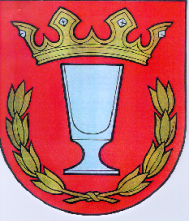   O B  E  C      L  e  d  n  i  c  k  é       R  o  v  n  e  Námestie  slobody č. 32,  020 61  Lednické RovneN Á V R H  	Obecné zastupiteľstvo v Lednických Rovniach na základe § 6 zák. SNR č. 369/1990 Zb. o obecnom zriadení v znení neskorších predpisov a zák.č. 582/2004 Z.z. o miestnych daniach a miestnom poplatku za komunálne odpady a drobné stavebné odpady v znení neskorších zmien (ďalej len zákon č. 582/2004 Z.z.) vydáva pre územie obce Lednické Rovne toto: Všeobecne  záväzné  nariadenieč. 1 / 2018o miestnych daniach a miestnom poplatku za komunálne odpady a drobné stavebné odpadyna území obce Lednické RovneSchválené uznesením OZ v Lednických Rovniach: Dňa              : 	Uznesenie č.: 	Vyvesené     : 	Zvesené       : 	VŠEOBECNE  ZÁVäZNÉ  NARIADENIE  OBCE  Lednické  Rovneč. 1 / 2018   o miestnych daniach a miestnom poplatku za komunálne odpady a drobné stavebné odpadyObec Lednické Rovne  na základe § 6 ods. 1 zákona č. 369/1990 Zb. o obecnom zriadení v znení neskorších predpisov a zákona č. 582/2004 Z. z. o miestnych daniach a miestnom poplatku za komunálne odpady a drobné stavebné odpady v znení neskorších predpisov  vydáva Všeobecne záväzne nariadenie obce č.1 / 2018o miestnych daniach a miestnom poplatku za komunálne odpady  a drobné stavebné odpadyČASŤ PRVÁÚVODNÉ USTANOVENIAČlánok  11./ Všeobecne  záväzné  nariadenie (ďalej len „nariadenie“) upravuje podmienky ukladania miestnych daní a miestneho poplatku za   komunálne   odpady    a   drobné   stavebné  odpady    (ďalej len „miestne dane a miestny poplatok“)   na území obce Lednické Rovne.2./ Obec Lednické Rovne ukladá na svojom území tieto miestne dane:a) daň z nehnuteľností,b) daň za psa,c) daň za užívanie verejného priestranstva,d) daň za ubytovanie,e) daň za predajné automaty,f) daň za nevýherné hracie prístroje,3./ Obec Lednické Rovne ukladá na svojom území miestny poplatok za komunálne odpady a drobné stavebné odpady.4./ Zdaňovacím  obdobím pre miestne dane: daň z nehnuteľností, daň za psa, daň za predajné automaty a daň za nevýherné hracie prístroje je kalendárny rok.5./ Zdaňovacím obdobím miestneho poplatku je kalendárny rok. ČASŤ DRUHÁMIESTNE DANEČlánok 2Daň z nehnuteľnostíDaň z nehnuteľností zahŕňa:a) daň z pozemkov,b) daň zo stavieb,c) daň z bytov a z nebytových priestorov v bytovom dome (ďalej len „daň z bytov“).Článok 3Daň z pozemkov1./ Daňovníkom dane z pozemkov sú osoby uvedené v ust. § 5 zákona č.  582/2004 Z. z. o miestnych daniach   a   miestnom   poplatku   za   komunálne   odpady    a   drobné   stavebné  odpady (ďalej len „zákon o miestnych daniach“).2./ Predmetom dane z pozemkov sú pozemky na území obce Lednické Rovne v členení podľa § 6 ods. 1  zákona o miestnych daniach. Predmetom dane z pozemkov nie sú pozemky uvedené v ust. § 6 ods. 2 zákona o miestnych daniach.3./ Predmetom dane z pozemkov nie sú:a) časti zastavaných plôch a nádvorí, ktoré sú zastavané stavbami, ktoré sú predmetom dane       zo stavieb alebo dane z bytov,b) pozemky alebo ich časti, na ktorých sú postavené pozemné komunikácie s výnimkou      verejných účelových komunikácií, a celoštátne železničné dráhy a regionálne železničné      dráhy,c) pozemky alebo ich časti zastavané stavbami, ktoré nie sú predmetom dane zo stavieb podľa      § 10 ods. 3 zákona o miestnych daniach.4./ Spôsob výpočtu základu dane z pozemkov vyplýva z § 7 zákona o miestnych daniach. Výpočet sa musí vykonať vždy k l. januáru daného zdaňovacieho obdobia. Na zmeny, ktoré nastanú v priebehu zdaňovacieho obdobia správca dane prihliadať nebude, s výnimkou prípadov vyplývajúcich zo zákona o miestnych daniach.5./ Hodnota pozemkov na území obce Lednické Rovne v členení podľa ust. § 6 ods. 1 zákona o miestnych daniach je nasledovná :a) orná pôda, chmeľnice, vinice, ovocné sady    				     0,3575   eur/ m2b) trvalé trávnaté porasty     							     0,0657   eur/ m2 c) záhrady       								     1,8500   eur/ m2d) lesné pozemky na ktorých sú hospodárske lesy 				     0,1460   eur/ m2e) rybníky s chovom rýb a ostatné hospodársky využívané vodné plochy 	         1,85   eur/  m2f) zastavané plochy a nádvoria       						         1,85   eur/  m2g) stavebné pozemky                    					                   18,58   eur/  m2h) ostatné plochy okrem stavebných pozemkov      				         1,85   eur/  m26./ V súlade s ust. § 8 ods. 2 zákona o miestnych daniach správca dane určuje ročnú sadzbu dane z pozemkov  pre jednotlivé druhy pozemkov nasledovne:a) orná pôda, chmeľnice, vinice, ovocné sady          			            	 0,40%,b) trvalé trávne porasty                                        	            			 0,50 %,c) záhrady                                                                                 			 0,35 %,d) lesné pozemky, na ktorých sú hospodárske lesy                 			 0,50 %,e) rybníky s chovom rýb a ostatné hospodársky     využívané vodné plochy                                                       			 0,35 %,f) zastavané plochy a nádvoria                                                 			 0,35 %,g) stavebné pozemky                                                                			 0,35 %,h) ostatné plochy okrem stavebných pozemkov                         			 0,35 %.7./ Daň z pozemkov sa vypočíta ako súčin základu dane a ročnej sadzby dane  z pozemkov.Článok 4Daň zo stavieb1./ Daňovníkom dane zo stavieb sú osoby uvedené v § 9 zákona o miestnych daniach. 2./ Predmetom dane zo stavieb sú stavby na území obce Lednické Rovne, ktoré majú jedno alebo viac nadzemných podlaží alebo podzemných podlaží spojené so zemou pevným základom v členení podľa § 10 ods. 1 zákona o miestnych daniach. Na daňovú povinnosť nemá vplyv skutočnosť, že sa stavba prestala užívať. 3./ Predmetom dane zo stavieb nie sú stavby podľa § 10 ods. 3 zákona o miestnych daniach       4./ Základom dane zo stavieb je výmera zastavanej plochy v m2. Zastavanou plochou sa rozumie pôdorys stavby na úrovni najrozsiahlejšej nadzemnej časti stavby, pričom sa do zastavanej plochy nezapočítava prečnievajúca časť strešnej konštrukcie stavby. 5./ Správca dane určuje v súlade s ust. § 12 ods. 2 zákona o miestnych daniach ročnú sadzbu dane zo stavieb v obci za každý aj začatý m2  zastavanej plochy nasledovne: a) stavby na bývanie a drobné stavby , ktoré majú doplnkovú funkciu pre hlavnú stavbu                      										             0,09 eur/m2b) stavby na pôdohospodársku produkciu, skleníky, stavby pre vodné     hospodárstvo, stavby využívané na skladovanie vlastnej pôdohospodárskej     produkcie vrátane stavieb na vlastnú administratívu                                 	0,10 eur/ m2c) stavby rekreačných a záhradkárskych chát a domčekov na individuálnu rekreáciu            									            	0,25 eur/ m2   d) samostatne stojace garáže a samostatné stavby hromadných garáží a stavby určené     alebo používané na tieto účely, postavené mimo bytových domov          	0,35 eur/ m2                   e) priemyselné stavby, stavby slúžiace energetike, stavby slúžiace stavebníctvu,    stavby využívané na skladovanie vlastnej produkcie vrátane stavieb na administratívu									            	2,50 eur/ m2                                                                                                                f) stavby na ostatné podnikanie a na zárobkovú činnosť, skladovanie a administratívu     súvisiacu s ostatným podnikaním a zárobkovou činnosťou 	            	2,50 eur/ m2g) ostatné stavby  neuvedené v písm. a) až f)      			            	0,30 eur/ m26./ 	 a) V súlade s  § 12 ods. 3 zákona o miestnych daniach určuje správca dane pri viacpodlažných stavbách príplatok za podlažie vo výške 0,033 eura  za každé ďalšie podlažie okrem prvého nadzemného podlažia, pre stavby podľa odseku 5 písm. a./, b./,c./,d./, g./.b/ V súlade s  § 12 ods. 3 zákona o miestnych daniach určuje správca dane pri viacpodlažných stavbách príplatok za podlažie vo výške 0,066 eura  za každé ďalšie podlažie okrem prvého nadzemného podlažia, pre stavby podľa odseku 5 písm. e./, f./.7./ Daň zo stavieb sa vypočítava podľa § 12a zákona o miestnych daniachČlánok 5Daň z bytov1./ Daňovníkom dane z bytov sú osoby uvedené v § 13 zákona o miestnych daniach.2./ Predmetom dane z bytov sú byty a nebytové priestory v bytovom dome na území obce Lednické Rovne, v ktorom aspoň jeden byt alebo nebytový priestor nadobudli do vlastníctva fyzické osoby alebo právnické osoby. Byt alebo časť bytu v bytovom dome, ktorý sa k 1. januáru zdaňovacieho obdobia využíva na iný účel ako bývanie, sa na účely zákona o miestnych daniach považuje za nebytový priestor. (§ 14 zákona o miestnych daniach).3./ Základom dane z bytov je výmera podlahovej plochy bytu alebo nebytového priestoru v  m2. 4./ 	a/ V súlade s § 16 ods. 2 určuje správca dane ročnú sadzbu dane z bytov v obci Lednické Rovne za každý aj začatý m2 podlahovej  plochy bytu a nebytového priestoru,                      0,09 eura  b/ za každý aj začatý m2 podlahovej  plochy nebytového priestoru slúžiaceho na garáž,											     0,35 eura  c/ za nebytové priestory, ktoré sa  využívajú na podnikanie a inú zárobkovú  činnosť, 0,15 eura5./ Daň z bytov sa vypočíta ako súčin  základu dane a ročnej sadzby dane.Článok 6Spoločné ustanovenia pre daň z nehnuteľností1./ Daň zo stavieb na bývanie a byty podľa druhej časti zákona č. 582/2004 Z.z.,vo vlastníctve fyzických osôb starších ako 65 rokov  sa znižuje o 50 % .Zníženie dane o 50 % platí aj za garáže a nebytové priestory slúžiace ako garáže v bytových domoch pre daňovníkov uvedených v tomto odseku , ktoré slúžia pre motorové vozidlá používané na ich dopravu .2./ Od dane sú oslobodené nehnuteľnosti uvedené v § 17 odst. 1) písm. a,b,c,d  zákona č.582/2004 Z.z. o miestnych daniach , stavby , byty , nebytové priestory a pozemky, ktoré tvoria jeden funkčný celok so stavbou alebo jej časťou v správe LEDROV spol. s r. o. ,  stavby, ubytovacie priestory,  nebytové priestory ako aj pozemky, ktoré tvoria jeden funkčný celok so stavbou alebo jej časťou  v správe Domova dôchodcov v Lednických Rovniach , stavby, ubytovacie priestory, nebytové priestory, ako aj všetky pozemky  vo vlastníctve cirkví a náboženských spoločností registrovaných štátom.3./ Daňová povinnosť vzniká 1. januára zdaňovacieho obdobia nasledujúceho po zdaňovacom období , v ktorom sa daňovník stal vlastníkom, správcom, nájomcom, alebo užívateľom nehnuteľnosti, ktorá je predmetom dane a zaniká 31. decembra zdaňovacieho obdobia,  v ktorom daňovníkovi zanikne vlastníctvo, správa, nájom alebo užívanie nehnuteľnosti. Ak sa daňovník stane vlastníkom, správcom, nájomcom alebo užívateľom  nehnuteľnosti 1. januára bežného zdaňovacieho obdobia , vzniká daňová povinnosť týmto dňom. Na vyrubenie dane z nehnuteľností je rozhodujúci stav k 1. januáru zdaňovacieho obdobia.  Na zmeny skutočností, rozhodujúcich pre daňovú povinnosť, ktoré nastanú v priebehu zdaňovacieho obdobia, sa neprihliada.4./ Fyzická osoba alebo právnická osoba v priebehu príslušného zdaňovacieho obdobia je povinná oznámiť správcovi dane skutočnosti  rozhodujúce pre vznik alebo zánik daňovej povinnosti k dani z nehnuteľností  a každú zmenu týchto skutočností do 30 dní odo dňa, keď tieto skutočnosti alebo ich zmeny nastali.5./ Daňové priznanie k dani z nehnuteľností / ďalej len „priznanie“ / je daňovník povinný podať príslušnému správcovi dane do 31 januára toho zdaňovacieho obdobia, v ktorom mu vznikla daňová povinnosť podľa stavu k 1. januáru zdaňovacieho obdobia ak tento zákon neustanovuje inak a v ďalších zdaňovacích obdobiach do tohto termínu, len ak nastali zmeny skutočností, rozhodujúcich na vyrubenie dane z nehnuteľností. Za zmenu skutočností, rozhodujúcich na vyrubenie dane sa nepovažuje zmena sadzieb dane z nehnuteľností, zmena hodnota pôdy alebo pozemku, zmena oslobodenia od dane z nehnuteľností alebo zmena zníženia dane z nehnuteľností, zmena vekovej hranice občanov a uplynutie lehôt na oslobodenie od dane z nehnuteľností podľa  § 104     odst. 2 až 4.  Daňovník, ktorý nadobudne nehnuteľnosť vydražením v priebehu zdaňovacieho obdobia, je povinný podať priznanie do 15 dní odo dňa vzniku daňovej povinnosti. Ak je pozemok, stavba, byt a nebytový priestor v bytovom dome v spoluvlastníctve viacerých osôb (§ 5 ods.4, § 9 ods.  § 13 ods. 2 zákona č. 582/2004 Z.z.), priznanie podá každá fyzická osoba alebo právnická osoba. Ak sa spoluvlastníci dohodnú, priznanie podá ten, koho dohodou určili spoluvlastníci, pričom túto skutočnosť musia písomne oznámiť správcovi dane pred uplynutím lehoty na podanie daňového priznania. To sa nevzťahuje na manželov, ktorí majú pozemok, stavbu, byt alebo nebytový priestor v bytovom dome v bezpodielovom spoluvlastníctve manželov, v tomto prípade priznanie podáva jeden z manželov.6./ Daňovník je povinný v priznaní uviesť všetky skutočnosti rozhodujúce na výpočet dane a daň si sám vypočítať. 7./ Daňovník, ak ide o fyzickú osobu, je povinný uviesť v priznaní aj meno, priezvisko, titul, adresu trvalého pobytu, rodné číslo a ak ide o právnickú osobu je povinný uviesť aj obchodné meno alebo názov, identifikačné číslo a sídlo. Súčasne je daňovník povinný vyplniť všetky údaje podľa daňového priznania. Osobné údaje podľa tohto odseku sú chránené podľa osobitného  predpisu8./ Vyrubená daň z nehnuteľností je splatná do 15 dní odo dňa nadobudnutia právoplatnosti platobného výmeru .  Pri  dohode  spoluvlastníkov správca dane vyrubí daň tomu spoluvlastníkovi, ktorý na základe ich dohody podal priznanie podľa       § 19  ods. 2 zákona č. 582/2004 Z.z. o miestnych daniach ; v prípade bezpodielového spoluvlastníctva manželov, tomu z manželov, ktorý podal priznanie.9./ Daňová povinnosť vzniká 1. januára zdaňovacieho obdobia nasledujúceho po zdaňovacom období, v ktorom sa daňovník stal vlastníkom, správcom, nájomcom alebo užívateľom nehnuteľnosti, ktorá je predmetom dane a zaniká 31. decembra zdaňovacieho obdobia, v ktorom daňovníkovi zanikne vlastníctvo, správa, nájom alebo užívanie nehnuteľnosti. Ak sa daňovník stane vlastníkom, správcom, nájomcom alebo užívateľom nehnuteľnosti 1. januára bežného zdaňovacieho obdobia, vzniká daňová povinnosť týmto dňom.10./ Na vyrubenie dane z nehnuteľností je rozhodujúci stav k 1. januáru zdaňovacieho obdobia. Na zmeny skutočností rozhodujúcich pre daňovú povinnosť, ktoré nastanú v priebehu zdaňovacieho obdobia sa neprihliada, pokiaľ zákon o miestnych daniach neustanovuje inak. V prípade nadobudnutia nehnuteľnosti vydražením v priebehu roka daňová povinnosť vzniká prvým dňom mesiaca nasledujúceho po dni, v ktorom sa vydražiteľ stal vlastníkom nehnuteľnosti alebo prvým dňom mesiaca nasledujúceho po dni schválenia príklepu súdom. Pri zániku vlastníckych práv vydražením daňová povinnosť zaniká posledným dňom mesiaca, v ktorom zanikli vlastnícke práva k vydraženej nehnuteľnosti. 11./ Ak je pozemok, stavba, byt a nebytový priestor v bytovom dome v spoluvlastníctve viacerých osôb (§ 5 ods.4, § 9 ods.  § 13 ods. 2 zákona o miestnych daniach.), daňovníkom  je každý spoluvlastník podľa výšky svojho spoluvlastníckeho podielu. Ak sa všetci spoluvlastníci dohodnú daňovníkov dane zastupuje jeden z nich a ostatní spoluvlastníci za daň ručia do výšky svojho podielu na dani. Ak je pozemok, stavba, byt a nebytový priestor v bytovom dome v bezpodielovom spoluvlastníctve manželov, daňovníkom sú obaja manželia, ktorí ručia za daň spoločne a nerozdielne.Článok 7Daň za psa       (1) Predmetom dane za psa je pes starší ako 6 mesiacov chovaný fyzickou osobou alebo právnickou osobou. Predmetom dane za psa nie je pes chovaný na vedecké účely a výskumné účely; pes umiestnený v útulku zvierat; a pes so špeciálnym výcvikom, ktorého vlastní alebo používa občan s ťažkým zdravotným postihnutím.                                                              (2) Daňovníkom je fyzická osoba alebo právnická osoba, ktorá je  vlastníkom psa, alebo držiteľom psa, ak sa nedá preukázať, kto psa vlastní.        (3) Základom dane je počet psov.        (4) V súlade s  § 25 zákona o miestnych daniach určuje správca dane sadzbu dane                       20,-  eur  za  jedného psa a kalendárny rok.        (5) Daňová povinnosť vzniká prvým dňom kalendárneho mesiaca nasledujúceho po mesiaci, v ktorom sa pes stal predmetom dane podľa § 22 ods. 1 zákona o miestnych daniach a zaniká posledným dňom mesiaca, v ktorom pes prestal byť predmetom dane.        (6) Správca dane znižuje sadzbu dane za psov chovaných v rodinných domoch  na 5.- eur za jedného psa a kalendárny rok.       (7) Od dane za psa sú v súlade s  § 29 zákona o miestnych daniach oslobodení dôchodcovia nad 65 rokov ,vrátane.Článok 8Daň za užívanie verejného priestranstva       (1) Predmetom dane za užívanie verejného priestranstva je osobitné užívanie verejného priestranstva.       (2) Verejným priestranstvom na účely tohto nariadenia sú verejnosti prístupné pozemky vo vlastníctve obce Lednické Rovne a to:a) miestne komunikácie v celej svojej  dĺžke a v šírke, pol metra za zvýšenými obrubami     chodníkov alebo zelených pásov. b) chodníky, a iné plochy upravené pre peších chodcov,c) námestie,d) trhovisko,e) všetky neknihované parcely a verejné priestranstvá v intraviláne obce Lednické       Rovne, ktoré nie sú vo vlastníctve fyzických, alebo právnických osôb.            (3) Osobitným  užívaním  verejného  priestranstva  sa na účely tohto nariadenia rozumie a) umiestnenie zariadenia slúžiaceho na poskytovanie služieb,  b) umiestnenie stavebného zariadenia, c) umiestnenie predajného zariadenia, d) umiestnenie zariadenia cirkusu, lunaparku alebo iných atrakcií, e) umiestnenie skládky, f) parkovanie vraku motorového vozidla, alebo .obytného prívesu.g) umiestnenie reklamného prenosného zariadenia       (4) Osobitným užívaním verejného priestranstva nie je užívanie verejného priestranstva v súvislosti s odstránením poruchy alebo havárie rozvodov a verejných sietí.       (5) Daňovníkom dane za užívanie verejného priestranstva je fyzická osoba alebo právnická osoba, ktorá verejné priestranstvo užíva.       (6) Základom dane za užívanie verejného priestranstva je výmera užívaného verejného priestranstva v m2.       (7)		a)  Sadzbu  dane  za užívanie  verejného priestranstva určuje správca dane, v súlade s § 33 zákona o miestnych daniach vo výške 1,70  eura za umiestnenie predajného zariadenia slúžiaceho na poskytovanie služieb za  každý  aj začatý m2  osobitne  užívaného verejného priestranstva a každý aj začatý deň.b.)  Za umiestnenie stavebného zariadenia a skládku stavebného materiálu pre stavebné a rekonštrukčné práce inžinierskych sietí, prevádzkové výkopy, zabezpečovacie zariadenia pri padaní omietky a na skládku materiálu každého druhu na dobu :Fyzické osoby  :            - do 1-ného mesiaca bezplatne   od vydania povolenia o skládke                             - na 2-3 mesiace              0,03 € / m2  a deň  od vydania povolenia- na 4-6 mesiacov            0,09 € / m2  a deň od vydania povolenia- na 7-12 mesiacov          0,16 € / m2  a deň od vydania povolenia- nad 12 mesiacov           0,33 € / m2  a deň od vydania povoleniaPrávnické osoby :- od 1-3 mesiacov             	0,06 € / m2   a deň od vydania povolenia- na 4-6 mesiacov              	0,19 € / m2   a deň od vydania povolenia- na 7-12 mesiacov            	0,33 € / m2  a deň od vydania povolenia- nad 12 mesiacov             	0,66 € / m2  a deň od vydania povoleniac.) Za umiestnenie lunaparku, cirkusu a iných atrakcií a podujatí :- cirkus a kolotoč           	0,13 €/ m2  a deň-  predajný stánok, ktorý je súčasťou cirkusu, kolotoču alebo inej atrakcie                                                       		3,32 € / m2   a deň  d./ vraky a obytné prívesy 		0,33 € / m2   a deň       (8) Daňová povinnosť vzniká začatím užívania verejného priestranstva a zaniká ukončením užívania verejného priestranstva.       Daňovník je povinný  osobne   alebo  písomne  podať oznámenie o začatí užívania verejného priestranstva Obecnému úradu v Lednických Rovniach a to  pred  začatím  osobitného  užívania  verejného priestranstva, výnimočne v deň,  v ktorom  sa má  realizovať užívanie verejného priestranstva.       Daňovník je tiež povinný ohlásiť do 3 dní každú skutočnosť, ktorá  má  alebo  môže  mať  vplyv  na  výšku  stanovenej, resp. zaplatenej dane. Daňovník je povinný oznámiť Obecnému úradu v Lednických Rovniach skutočnosť, že osobitné užívanie verejného priestranstva skončilo a verejné priestranstvo bolo uvedené do pôvodného stavu.       (9) Miestnu daň obec vyrubí platobným výmerom a splatnosť sa stanovuje nasledovne:              a.) jednorázovo v hotovosti do pokladne obecného úradub.) pri  dobe užívania verejného  priestranstva najviac 15 dní pri ohlasovaní vzniku       poplatkovej povinnosti na Obecnom úrade v Lednických Rovniach,c.) pri  dobe užívania verejného  priestranstva dlhšie ako 15 dní   týždennými  alebo        mesačnými splátkami, pričom  termín a spôsob splátok  určí poverený  zamestnanec        správcu miestnej dane na Obecnom  úrade v Lednických Rovniach pri  ohlásení vzniku        daňovej povinnosti daňovníkom.       (10) Správu dane vykonáva obec.        (11) Správca dane môže v odôvodnených prípadoch daň za užívanie verejného priestranstva zvýšiť, znížiť alebo od dane oslobodiť .       (12) Ak daňová povinnosť zanikne a daňovník oznámi túto skutočnosť správcovi dane do 30 dní odo dňa zániku daňovej povinnosti, správca dane vráti pomernú časť dane za zostávajúce dni, za ktoré bola daň zaplatená. Nárok na vrátenie pomernej časti dane zaniká, ak daňovník v uvedenej lehote zánik daňovej povinnosti neoznámi.        (13) Vyrubená daň je splatná do 15 dní odo dňa nadobudnutia právoplatnosti rozhodnutia.Obec môže určiť splátky dane a lehotu ich splatnosti v rozhodnutí.  Článok 9Daň za ubytovanie       (1) Predmetom dane za ubytovanie je odplatné prechodné ubytovanie fyzickej osoby v ubytovacích zariadeniach, ktorých kategorizáciu určuje osobitný právny predpis (ďalej len "zariadenie").       (2) Daňovníkom je fyzická osoba, ktorá sa v zariadení odplatne prechodne ubytuje.       (3) Platiteľom dane je prevádzkovateľ zariadenia, ktorý odplatné prechodné ubytovanie poskytuje (ďalej len „prevádzkovateľ“).        (4) Základom dane je počet prenocovaní.        (5) Sadzbu dane určuje správca dane, v súlade s  § 40 zákona o miestnych daniach vo výške 0,23 eura na osobu a prenocovanie.        (6) Prevádzkovateľ je povinný správcovi dane oznámiť do 31.01. roku po nasledujúcom zdaňovacom období počet ubytovaných osôb, počet prenocovaní a výšku dane        (7) Na účely dane je prevádzkovateľ povinný viesť evidenciu dane z ubytovania vybratej od daňovníkov v "Knihe ubytovaných". Prevádzkovateľ vyberie daň za ubytovanie od daňovníka, o čom mu vystaví doklad s predpísanými náležitosťami. Prevádzkovateľ v „Knihe ubytovaných“ vedie evidenciu o:počte ubytovaných osôbpočet prenocovaní         (8) Prevádzkovateľ môže zaplatiť daň z ubytovania správcovi dane:a) platbou v hotovosti do pokladne b) prevodom na účet a to v lehote raz ročne  k 31.01. roku  nasledujúcom zdaňovacom obdobíObec vystaví prevádzkovateľovi o zaplatení dane doklad s predpísanými náležitosťami. Článok 10Daň za predajné automaty       (1) Predmetom dane za predajné automaty sú prístroje a automaty, ktoré vydávajú tovar za odplatu (ďalej len „predajné automaty“) a sú umiestnené v priestoroch prístupných verejnosti.       (2) Daňovníkom je fyzická osoba alebo právnická osoba, ktorá predajné automaty prevádzkuje.       (3) Základom dane je počet predajných automatov.      (4) Správca dane určuje v súlade s  § 47  a  § 51 zákona o miestnych daniach, sadzbu dane:a) vo výške 33,19 eur za jeden predajný automat a kalendárny rok ,ktorý obsahuje    najviac       10 druhov tovaru.b) vo výške 66,39 eur za jeden predajný automat a kalendárny rok, ak obsahuje viac ako    10      druhov tovaru.Sadzba sa zvýši na trojnásobok ak skladba  ponúkaného tovaru  obsahuje tabakové,   alebo alkoholické výrobky.       (5) Daňová povinnosť vzniká prvým dňom kalendárneho mesiaca nasledujúceho po mesiaci, v ktorom sa predajný automat začal prevádzkovať a zaniká posledným dňom mesiaca, v ktorom sa ukončilo jeho prevádzkovanie.         (6) Na účely dane je daňovník povinný viesť evidenciu predajných automatov s uvedením:- identifikačné údaje o predajnom automate napr. výrobné číslo- miesto jeho umiestnenia (prevádzkovania)- dátum začatia prevádzky automatu- názov prevádzkovateľa       (7) Od dane  sú v súlade s § 51 zákona o miestnych daniach, oslobodené automaty umiestnené v školských zariadeniach Článok 11Daň za nevýherné hracie prístroje       (1) Predmetom dane za nevýherné hracie prístroje sú hracie prístroje, ktoré sa spúšťajú alebo prevádzkujú za odplatu, pričom tieto hracie prístroje nevydávajú peňažnú výhru a sú prevádzkované v priestoroch prístupných verejnosti (ďalej len „nevýherné hracie prístroje“).         (2) Nevýherné hracie prístroje sú:a) elektronické prístroje na počítačové hry,b) mechanické prístroje, elektronické prístroje, automaty a iné zariadenia na zábavné hry.        (3) Daňovníkom je fyzická osoba alebo právnická osoba, ktorá nevýherné hracie prístroje prevádzkuje.        (4)  Základom dane je počet  nevýherných hracích prístrojov.        (5) Daňová povinnosť vzniká prvým dňom kalendárneho mesiaca nasledujúceho po mesiaci, v ktorom sa nevýherný hrací prístroj začal prevádzkovať a zaniká posledným dňom mesiaca, v ktorom sa ukončilo jeho prevádzkovanie.        (6) Na účely daňového konania pri dani z nevýherných hracích automatov je daňovník povinný viesť evidenciu obsahujúcu nasledujúce údaje o každom hracom prístroji:a) výrobné číslo nevýherného hracieho prístroja,b) miesto prevádzky c) názov prevádzkovateľa       (7) Správca dane určuje, v súlade s ust. §  § 59 zákona o miestnych daniach,  sadzbu dane nasledovne: a) 331,94  eur za jeden nevýherný hrací elektronický prístroj na kalendárny rok.b) 33,19 eur  za jeden nevýherný mechanický hrací prístroj na kalendárny rok.       (8) Od dane sú, v súlade s ust. § 59 zákona o miestnych daniach, oslobodené  nevýherné      hracie prístroje produkujúce hudbu umiestnené v reštauráciách a baroch. Článok 12Priznanie k dani z nehnuteľností, k dani za psa, k dani za predajné automaty a k dani za nevýherné hracie prístroje, čiastkové priznanie, opravné priznanie a dodatočné priznanie       (1) Priznanie k dani z nehnuteľností, k dani za psa, k dani za predajné automaty a k dani za nevýherné hracie prístroje je daňovník povinný podať  správcovi dane do 31. januára toho zdaňovacieho obdobia, v ktorom mu vznikla daňová povinnosť k týmto daniam alebo niektorej z nich podľa stavu k 1. januáru zdaňovacieho obdobia, ak zákon o miestnych daniach neustanovujú inak. Daňovník nie je povinný podať priznanie k dani z nehnuteľností, ak je pozemok, stavba, byt alebo nebytový priestor v bytovom dome oslobodený od dane podľa § 17 ods. 1 písm. a) a b) zákona o miestnych daniach.        (2) Ak vznikne daňová povinnosť k dani za psa, k dani za predajné automaty a k dani za nevýherné hracie prístroje v priebehu zdaňovacieho obdobia, daňovník je povinný podať priznanie k tej dani, ku ktorej vznikla daňová povinnosť najneskôr do 30 dní odo dňa vzniku tejto daňovej povinnosti.        (3) Ak v priebehu zdaňovacieho obdobia daňovník nadobudne nehnuteľnosť vydražením, je povinný podať priznanie k dani z nehnuteľností do 30 dní od vzniku daňovej povinnosti.       (4) Ak daňovník podal priznanie k dani z nehnuteľností, k dani za psa, k dani za predajné automaty a k dani za nevýherné hracie prístroje podľa ods. 1 – 3 tohto článku a stane sa vlastníkom, správcom, nájomcom alebo užívateľom ďalšej nehnuteľnosti alebo dôjde k zmene druhu alebo výmery pozemku, účelu využitia stavby, bytu alebo nebytového priestoru alebo mu zanikne vlastníctvo, správa, nájom alebo užívanie nehnuteľností, je povinný podať čiastkové priznanie k dani z nehnuteľností príslušnému správcovi dane v lehote podľa ods. 1 tohto článku.        (5) Ak daňovník podal priznanie k dani z nehnuteľností, k dani za psa, k dani za predajné automaty a k dani za nevýherné hracie prístroje podľa ods. 1-3 tohto článku a daňová povinnosť k dani za psa, k dani za predajné automaty a k dani za nevýherné hracie prístroje alebo niektorej z nich vznikne alebo zanikne v priebehu zdaňovacieho obdobia, je povinný podať čiastkové priznanie k tej dani, ku ktorej vznikne alebo zanikne daňová povinnosť príslušnému správcovi dane najneskôr do 30 dní odo dňa vzniku alebo zániku daňovej povinnosti.       (6) Ak v priebehu zdaňovacieho obdobia daňovník nadobudne nehnuteľnosť vydražením a už podal priznanie k dani z nehnuteľností, k dani za psa, k dani za predajné automaty a k dani za nevýherné hracie prístroje podľa ods. 1-3 tohto článku, je povinný podať čiastkové priznanie k dani z nehnuteľností do 30 dní odo dňa vzniku daňovej povinnosti príslušnému správcovi dane.       (7) V čiastkovom priznaní je daňovník povinný uviesť len zmeny oproti dovtedy podanému priznaniu k dani z nehnuteľností, k dani za psa, k dani za predajné automaty a k dani za nevýherné hracie prístroje vrátane čiastkového priznania k týmto daniam alebo niektorej z nich.       (8) Pred uplynutím lehoty na podanie priznania k dani z nehnuteľností, k dani za psa, k dani za predajné automaty a k dani za nevýherné hracie prístroje alebo niektorej z nich alebo čiastkového priznania k týmto daniam alebo niektorej z nich môže daňovník podať opravné priznanie. Na vyrubenie dane je rozhodujúce posledné podané opravné priznanie, pričom na podané priznanie alebo čiastkové priznanie alebo predchádzajúce opravné priznanie sa neprihliada.       (9) Daňovník je povinný podať dodatočné priznanie, ak zistí, že v priznaní k dani z nehnuteľností, k dani za psa, k dani za predajné automaty a k dani za nevýherné hracie prístroje alebo niektorej z nich alebo v čiastkovom priznaní k týmto daniam alebo niektorej z nich neuviedol správne údaje na vyrubenie dane najneskôr do štyroch rokov od konca roka, v ktorom vznikla povinnosť podať priznanie k dani z nehnuteľností, k dani za psa, k dani za predajné automaty a k dani za nevýherné hracie prístroje alebo niektorej z nich alebo čiastkové priznanie k týmto daniam alebo niektorej z nich.Článok 13Vyrubenie dane z nehnuteľností, dane za psa, dane za predajné automaty a dane za nevýherné hracie prístroje       (1) Daň z nehnuteľností, daň za psa, daň za predajné automaty a daň za nevýherné hracie prístroje vyrubuje správca dane každoročne podľa stavu k 1. januáru príslušného zdaňovacieho obdobia na celé zdaňovacie obdobie jedným rozhodnutím, ak zákon o miestnych daniach neustanovuje inak.  (§ 99e ods. 2-4, 6a7 zákona o miestnych daniach).       (2) Pri dohode spoluvlastníkov správca dane vyrubí daň z nehnuteľností rozhodnutím zástupcovi, ktorý podal príslušné priznanie a pri bezpodielovom spoluvlastníctve manželov, tomu z manželov, ktorý podal príslušné priznanie.Článok 14Splatnosť a platenie dane v splátkachVyrubená daň z nehnuteľností, daň za psa, daň za predajné automaty a daň za nevýherné hracie prístroje sú splatné do 15 dní odo dňa nadobudnutia právoplatnosti rozhodnutia.       (2) Správca dane môže určiť platenie dane z nehnuteľností, dane za psa, dane za predajné automaty a dane za nevýherné hracie prístroje v splátkach. Splátky dane sú splatné v lehotách určených správcom dane v rozhodnutí, ktorým sa vyrubuje daň.ČASŤ  TRETIAMIESTNY  POPLATOKČlánok 15Miestny poplatok za komunálne odpadya drobné stavebné odpady     (1) Miestny poplatok   za  komunálne odpady   a drobné  stavebné   odpady (    ďalej     len „ poplatok “) sa platía.) za komunálne odpady, okrem elektroodpadov a biologicky rozložiteľného kuchynského a reštauračného odpadu, ktoré vznikajú na území obce.b.) za drobné stavebné odpady bez škodlivín      (2) Ak ďalej nie je ustanovené inak, poplatok platí poplatník, ktorým je:a.) fyzická  osoba,  ktorá  má   v  obci  trvalý  pobyt alebo prechodný  pobyt  alebo ktorá je  na území  obce oprávnená užívať alebo užíva byt,  nebytový priestor, pozemnú stavbu alebo  jej časť,  alebo objekt,  ktorý nie  je stavbou,  alebo záhradu,   vinicu,  ovocný   sad,  trvalý   trávny porast na iný účel ako na podnikanie, pozemok v zastavanom území  obce  okrem  lesného  pozemku  a  pozemku, ktorý je evidovaný v katastri nehnuteľností ako vodná plocha (ďalej len "nehnuteľnosť"),b.) právnická  osoba,  ktorá  je   oprávnená  užívať  alebo  užíva nehnuteľnosť nachádzajúcu sa na území  obce na iný účel ako na podnikanie,c.) podnikateľ, ktorý je oprávnený užívať alebo užíva nehnuteľnosť nachádzajúcu sa na území obce na účel podnikania.      (3) Ak má osoba podľa odseku  2 písm. a./ tohto článku VZN v obci súčasne trvalý pobyt  a prechodný  pobyt, poplatok  platí iba  z dôvodu  trvalého pobytu. Ak  má osoba podľa odseku  2 písm. a./ tohto článku VZN v obci  trvalý pobyt alebo prechodný  pobyt a súčasne  je oprávnená užívať  alebo užíva nehnuteľnosť  na iný  účel ako  na podnikanie,  poplatok platí iba z dôvodu trvalého pobytu alebo prechodného pobytu /to neplatí, ak je v obci zavedený množstvový zber/.      (4) Poplatníkom nie je osoba, ktorej oprávnenie užívať nehnuteľnosť vyplýva z povahy právneho vzťahu s poplatníkom podľa odseku 2./ tohto článku VZN, ak na jeho základea.) užíva priestory nehnuteľnosti vyhradené na prechodné ubytovanie v zariadení na to určenom,b.) je hospitalizovaná v zariadení poskytujúcom služby zdravotnej starostlivosti,c.) užíva z dôvodu plnenia povinností vyplývajúcich z pracovnoprávneho vzťahu alebo iného obdobného vzťahu s poplatníkom nehnuteľnosť, ktorú má právo užívať alebo ju užíva aj poplatník, alebod.) v nehnuteľnosti, ktorú má poplatník právo užívať alebo ju užíva, vykonáva pre poplatníka práce alebo mu poskytuje iné služby v rámci výkonu svojej činnosti a pri tejto činnosti produkuje len komunálne odpady alebo drobné stavebné odpady.      (5) Poplatok od  poplatníka v ustanovenej  výške pre obec  vyberá a za vybraný poplatok ručía.) vlastník nehnuteľnosti; ak  je nehnuteľnosť v spoluvlastníctve viacerých  spoluvlastníkov  alebo  ak  ide  o  bytový dom, poplatok  vyberá a  za  vybraný  poplatok ručí  zástupca alebo správca určený spoluvlastníkmi, ak s výberom poplatku zástupca alebo  správca súhlasí;  ak nedošlo  k určeniu  zástupcu alebo správcu, obec  určí spomedzi vlastníkov  alebo spoluvlastníkov zástupcu, ktorý poplatok pre obec vyberie,b.) správca, ak je vlastníkom nehnuteľnosti štát, vyšší územný celok alebo obec (ďalej len "platiteľ").  Platiteľ a poplatník sa môžu písomne dohodnúť, že poplatok obci  odvedie priamo poplatník; za  odvedenie poplatku  obci ručí platiteľ.      (6) Poplatková   povinnosť   vzniká   dňom,   ktorým   nastane skutočnosť uvedená v odseku 2./ tohto ustanovenia. Poplatková povinnosť zaniká dňom, ktorým zanikne skutočnosť zakladajúca vznik poplatkovej povinnosti.      (7) Sadzba poplatku je :1.a./  Pre poplatníkov, uvedených v odseku 2, ktorí požiadali o množstvový zber komunálneho odpadu do veľkoobjemových kontajnerov, sa poplatok určí ako súčin množstva vyprodukovaného odpadu a ceny za , ktorá je stanovená vo výške 0,085 €.     1.b./   Pre poplatníkov, uvedených v bode 2, ktorým vznikol pri stavebnej činnosti drobný stavebný odpad, sa poplatok určí ako súčin množstva vyprodukovaného drobného stavebného odpadu a ceny za 1 kg. Cena je stanovená na 1 kg, vo výške 0,056 €     ./   0,056 €    za osobu a kalendárny deň /ak v obci nie je zavedený množstvový zber/       t. j.      1,700 €    za osobu a mesiac       t. j.    20,400 €    za osobu a kalendárny rokStanovená sadzba poplatku sa určuje ako súčin sadzby poplatku a počtu kalendárnych dní v určenom období, počas ktorých má alebo bude mať poplatník podľa odseku 2./ písm.a./ čl. 13.  tohto VZN v obci trvalý pobyt alebo prechodný pobyt alebo počas ktorých nehnuteľnosť užíva alebo je oprávnený ju užívať, 2. b./    0,056 €    za osobu, kalendárny deň a ukazovateľa dennej produkcie komunálnych odpadov                                                Stanovená sadzba poplatku sa určuje ako súčin sadzby poplatku, počtu kalendárnych dní v určenom období a ukazovateľa dennej produkcie odpadov, ak ide o poplatníka  podľa odseku  2 písm. b./ alebo  písm. c./  čl. 15. tohto VZN.      (8) Obec poplatok za drobný stavebný odpad odpustí, vždy jeden krát ročne, jednej domácnosti do množstva jednej tony tohto odpadu ktorý občan privezie na zberný dvor.       (9) Splatnosť poplatku  za drobný stavebný odpad je do 7 dní od doručenia platobného dokladu poplatníkovi.      (10) Ukazovateľ produkcie v určenom období komunálnych odpadov je súčet :a.) priemerného počtu osôb pripadajúcich na určené  obdobie, ktoré sú v rozhodujúcom období s poplatníkom podľa odseku 2./ písm. b./ alebo písm. c./ čl. 15. tohto VZN  v pracovnoprávnom vzťahu, inom obdobnom vzťahu alebo ktoré sú u poplatníka v štátnozamestnaneckom pomere, alebo ktoré tvoria jeho štatutárny orgán, pričom tieto osoby vykonávajú svoju činnosť v nehnuteľnosti, ktorú poplatník užíva alebo je oprávnený užívať, nachádzajúcej sa v obci, ak je poplatníkom fyzická osoba, ktorá je podnikateľom, do počtu osôb sa započítava aj táto osoba. Do počtu osôb sa nezapočítavajú osoby, ktoré majú v tejto obci trvalý pobyt alebo prechodný pobyt ( ďalej len priemerný počet zamestnancov ), a b.)   priemerného počtu: b.) 1.  hospitalizovaných alebo ubytovaných osôb pripadajúcich na určené obdobie v rozhodujúcom období, ak ide o poplatníka, ktorý v užívanej nehnuteľnosti nachádzajúcej sa v obci poskytuje zdravotné služby alebo ubytovacie služby, do tohto počtu osôb sa nezapočítavajú osoby, ktoré majú v tejto obci trvalý pobyt alebo prechodný pobyt,b.) 2. miest určených na poskytovanie služby pripadajúci na určené obdobie v rozhodujúcom období, ak ide o poplatníka, ktorý v užívanej nehnuteľnosti nachádzajúcej sa v obci poskytuje reštauračné, kaviarenské alebo iné pohostinské služby, a ak sa u tohto poplatníka nezapočítava do ukazovateľa produkcie v určenom období komunálnych odpadov priemerný počet podľa bodu a /.                                                   b.) 3.  priemerného počtu zamestnancov neznížený o počet osôb, ktoré majú v obci trvalý pobyt alebo prechodný pobyt, vynásobený koeficientom  0,6  , ak ide o poplatníka, u ktorého sa do ukazovateľa produkcie v určenom období komunálnych odpadov nezapočítava priemerný počet podľa prvého ani druhého bodu .                                                       (11) Rozhodujúcim obdobím podľa ods. 3. § 79 zákona, za komunálne odpady je :a.)  predchádzajúci kalendárny rok, v ktorom bol poplatník oprávnený vykonávať v nehnuteľnosti, ktorú užíva alebo je oprávnený ju užívať, svoju činnosť, alebob.)  počet kalendárnych dní v období trvajúcom odo dňa vzniku povinnosti platiť poplatok do konca  týždňa  predchádzajúcemu týždňu, v ktorom poplatník splní ohlasovaciu povinnosť podľa bodu 8./  Čl. 15. tohto VZN o skutočnosti, ktorá má za následok zánik poplatkovej povinnosti, ak nie je možné postupovať podľa písmena a/. tohto článku.      (12) Poplatník komunálneho odpadu je povinný  do jedného  mesiaca odo  dňa vzniku povinnosti platiť poplatok odo dňa, keď nastala skutočnosť, ktorá má  vplyv na  zánik poplatkovej  povinnosti, ako  aj od  skončenia obdobia  určeného obcou,  za ktoré  platil poplatok,  v prípade , ak došlo k zmene už ohlásených údajov, ohlásiť obci : a.)  svoje  meno,  priezvisko,  dátum  narodenia,  adresu  trvalého pobytu,  adresu prechodného  pobytu (ďalej  len "identifikačné údaje"); ak  je poplatníkom osoba podľa  odseku 2./ písm. b./ alebo písm. c./ Čl. 15. tohto VZN názov alebo obchodné meno,  sídlo alebo miesto podnikania, identifikačné číslo (IČO),b.)  identifikačné  údaje  iných  osôb,  ak  za  ne plní povinnosti poplatníka podľa § 77   ods. 7 zákona  č. 582/2004 Z. z. o miestnych daniach,c.)  údaje  rozhodujúce  na  určenie  poplatku  podľa § 79 zákona č. 582/2004 Z. z. o miestnych daniach /ak je zavedený množstvový zber/, spolu s ohlásením predloží  aj doklady potvrdzujúce  uvádzané údaje; ak súčasne  požaduje zníženie alebo  odpustenie poplatku podľa § 83 zákona č. 582/2004 Z. z. o miestnych daniach aj doklady,  ktoré odôvodňujú  zníženie alebo odpustenie poplatku.      (13) Poplatník komunálneho odpadu je oprávnený podať  obci ohlásenie aj v prípade, ak zistí, že jeho povinnosť platiť  poplatok má byť nižšia, ako mu bola  vyrubená, alebo  ak žiada  o zníženie  poplatku z dôvodu, že neužíva nehnuteľnosť, ktorú je oprávnený užívať.      (14) Poplatok za komunálny odpad vyrubí obec platobným výmerom       (15)  Splatnosť poplatku za komunálny odpad :a.) Poplatník uvedený v ods. 2./ písm. a./ čl. 15, tohto VZN platí poplatok prostredníctvom SIPO mesačne, poplatok je splatný posledným dňom príslušného mesiaca.      b.)  Poplatník uvedený v ods. 2./ písm. b./ a písm. c./ Čl. 15. tohto VZN, platí poplatok štvrťročne na základe dokladu na úhradu poplatku. Splatnosť poplatku je do 20. dňa prvého mesiaca nasledujúceho štvrťroka.      (16) Obec poplatok  za komunálny odpad odpustí za obdobie, za ktoré poplatník obci preukáže na základe nasledovných podkladov: a.)  Potvrdenie o práci v zahraničíb.)  Čestné prehlásenie,  že sa  v  určenom  období  dlhodobo  zdržiava  v zahraničí.      (17) Poplatok za komunálny odpad sa určuje na obdobie kalendárneho roka.       (18) Poplatník za drobný stavebný odpad je povinný tento odpad bez škodlivín odovzdať na Zbernom dvore obce, počas prevádzkových hodín.ČASŤ ŠTVRTÁČlánok 16Záverečné  ustanovenia       (1) Pokiaľ  toto všeobecne  záväzne  nariadenie neobsahuje osobitnú právnu úpravu  daní, poplatkov a konania, platia ustanovenia zákona č. 582/2004 Z. z. o miestnych daniach a miestnom  poplatku   za   komunálne   odpady  a drobné stavebné odpady v znení neskorších predpisov a zákon č. 563/2009  Z. z. .  o  správe  daní (daňový poriadok) a o zmene a doplnení niektorých zákonov v znení neskorších predpisov.       (2) Dňom  účinnosti tohto  všeobecne  záväzného nariadenia sa ruší  Všeobecne záväzné nariadenie obce Lednické Rovne č. 1/2016 zo dňa 14.12.2015 o miestnych daniach a  miestnom poplatku za komunálne odpady a drobné stavebné odpady na území obce.       (3) Zmeny a  doplnky tohto  všeobecne záväzného  nariadenia schvaľuje Obecné zastupiteľstvo, dňa  16.12.2016       (4) Toto všeobecne záväzné nariadenie nadobúda účinnosť dňom 01.01.2017 V Lednických Rovniach      dňa ..................									............................................										starosta obce